Cornell Notes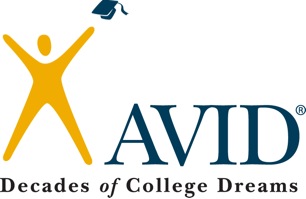 Topic/Objective: Photosynthesis Topic/Objective: Photosynthesis Name:Cornell NotesClass/Period:Cornell NotesDate: 9/10/14 – 9/11/14Essential Question: Identify that radiant energy is from the sun. How is radiant energy transformed into chemical Essential Question: Identify that radiant energy is from the sun. How is radiant energy transformed into chemical Essential Question: Identify that radiant energy is from the sun. How is radiant energy transformed into chemical Essential Question: Identify that radiant energy is from the sun. How is radiant energy transformed into chemical energy during photosynthesis? What is the equation of photosynthesis?energy during photosynthesis? What is the equation of photosynthesis?energy during photosynthesis? What is the equation of photosynthesis?energy during photosynthesis? What is the equation of photosynthesis?Questions:Questions:Notes:Notes:Notes:Notes:Notes:Notes:Notes:Notes:Notes:Notes:Notes:Notes:Notes:Notes:Notes:Notes:Notes:Notes:Notes:Notes:Notes:Notes:Notes:Notes:Notes:Notes:Notes:Notes:Notes:Notes:Notes:Notes:Notes:Notes:Notes:Notes:Notes:Notes:Notes:Notes:Notes:Notes:Notes:Notes:Summary:Summary:Summary:Summary:Questions:Questions:Notes: 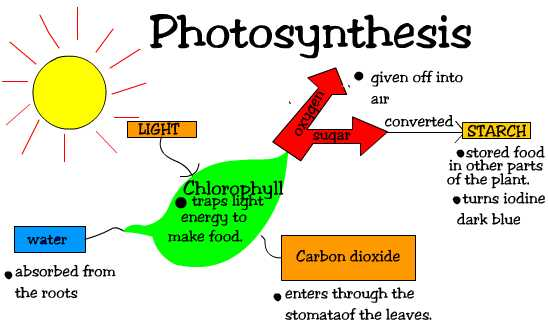 Notes: Notes: Notes: Notes: Notes: Notes: Notes: Notes: Notes: Notes: Notes: Notes: Notes: Notes: Notes: Notes: Notes: Notes: Notes: Notes: Notes: Notes: Notes: Notes: Notes: Notes: Notes: Notes: Notes: Notes: Notes: Notes: Notes: Notes: Notes: Notes: Notes: Notes: Notes: Notes: Notes: Notes: Notes: Notes: Notes: Notes: Notes: Notes: Notes: Notes: Notes: Notes: Notes: Summary:Summary:Summary:Summary: